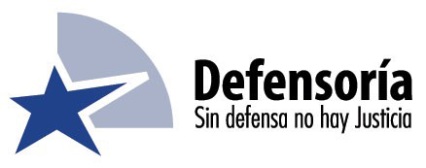 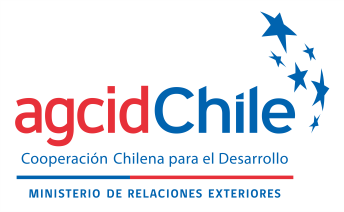 ANEXO IICARTA COMPROMISO POSTULANTEComo postulante a la Pasantía para Defensores Públicos Oficiales del MERCOSUR, coordinado por la Defensoría Penal Pública y la Agencia Chilena de Cooperación Internacional para el Desarrollo – AGCID:Yo __________________________________________________________(Nombre completo)De__________________________________________________________(País de origen)Declaro que toda la información presentada es veraz, correcta y completa y que, en caso de resultar seleccionado, me comprometo a respetar las siguientes normas:Cumplir rigurosamente el programa de Pasantía y respetar las instrucciones entregadas por los coordinadores de la Pasantía.Al final de la Pasantía, retornar a mi país de origen de acuerdo con la agenda establecida por las instituciones ejecutoras.Interrumpir la Pasantía sólo por razones de fuerza mayor debidamente informadas y comunicarlo a los coordinadores de la Pasantía con un mínimo de 10 días de anticipación a la fecha de inicio, indicando las razones de fuerza mayor que obligan a esa decisión. No tener orden de arraigo o algún caso de índole judicial que puedan impedir mi salida del país o el ingreso a Chile.Poseer la documentación internacional necesaria para ingresar y salir de Chile, según acuerdos bilaterales entre gobiernos.Adquirir seguro de salud internacional de viaje, expedido en su país de origen, extendido a nombre del/la postulante, con una vigencia mínima de tres días antes del inicio de la pasantía, y tres días después del término de la misma.Elaborar informe circunstanciado de acuerdo a instrumento compartido por los coordinadores de la Pasantía.  Lugar y fechaFirma del postulante